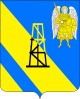 СОВЕТ КИЕВСКОГО СЕЛЬСКОГО ПОСЕЛЕНИЯКРЫМСКОГО РАЙОНАРЕШЕНИЕот 22.12.2020г.			                                                                           №  84                                                      село КиевскоеО внесении изменений в решение Совета Киевского сельского поселения Крымского района от 18 февраля 2016 года № 91 «Об утверждении положения о порядке проведения конкурса на замещение должности муниципальной службы в Киевском сельском поселении Крымского района»В целях приведения регламентированного порядка проведения конкурса на замещение должности муниципальной службы в администрации Киевского сельского поселения Крымского района в соответствие с требованиями действующего законодательства регулирующего порядок поступления на муниципальную службу, Совет Киевского сельского поселения Крымского района, р е ш и л :1. Внести изменения в решение Совета Киевского сельского поселения Крымского района от 18 февраля 2016 года № 91 «Об утверждении положения о порядке проведения конкурса на замещение должности муниципальной службы в Киевском сельском поселении Крымского района» изложив пункт 4.1.4 приложения к решению в следующей редакции:«4.1.4. Гражданин, изъявивший желание участвовать в конкурсе, представляет в кадровую службу органа местного самоуправления следующие документы: а) личное заявление;б) собственноручно заполненную и подписанную анкету по форме, утвержденной Распоряжением Правительства Российской Федерации от 26.05.2005 г. № 667-р; в) копию паспорта или заменяющего его документа (соответствующий документ предъявляется лично по прибытии на конкурс), заверенные нотариально или кадровой службой по месту работы (службы);г) документы, подтверждающие необходимое профессиональное образование, стаж работы, квалификацию и стаж работы:- копию трудовой книжки, заверенную нотариально или кадровой службой по месту работы (службы) и (или) сведения о трудовой деятельности, оформленные в установленном законодательством порядке, (за исключением случаев, когда служебная (трудовая) деятельность осуществляется впервые), - копии документов об образовании и о квалификации, а также по желанию гражданина копии документов, подтверждающих повышение или присвоение квалификации по результатам дополнительного профессионального образования, документов о присвоении ученой степени, ученого звания,  заверенные нотариально или кадровой службой по месту работы (службы);д) заключение медицинской организации об отсутствии заболевания, препятствующего поступлению на муниципальную службу;е) документ, подтверждающий регистрацию в системе индивидуального (персонифицированного) учета, за исключением случаев, когда трудовой договор (контракт) заключается впервые, заверенный нотариально или кадровой службой по месту работы (службы);ж) свидетельство о постановке физического лица на учет в налоговом органе по месту жительства на территории Российской Федерации, заверенное нотариально или кадровой службой по месту работы (службы);з) документы воинского учета - для граждан, пребывающих в запасе, и лиц, подлежащих призыву на военную службу, заверенные нотариально или кадровой службой по месту работы (службы);и) справку о доходах, расходах, об имуществе и обязательствах имущественного характера, по форме, утвержденной Указом Президента Российской Федерации от 23 июня 2014 г. № 460 «Об утверждении формы справки о доходах, расходах, об имуществе и обязательствах имущественного характера и внесении изменений в некоторые акты Президента Российской Федерации», на кандидата, супругу (супруга) и несовершеннолетних детей;к) сведения, предусмотренные статьей 13.1 Закона Краснодарского края от 8 июня 2007 года № 1244-КЗ «О муниципальной службе в Краснодарском крае»;л) документ, свидетельствующий об отсутствии ограничений, связанных с муниципальной службой, предусмотренных статьей 11  Закона Краснодарского края от 8 июня 2007 года № 1244-КЗ «О муниципальной службе в Краснодарском крае»;м) иные документы, предусмотренные федеральным законодательством, указами Президента Российской Федерации и постановлениями Правительства Российской Федерации.». 2. Признать утратившим силу решение Совета Киевского  сельского поселения Крымского района от 24 апреля 2019 года № 294 «О внесении изменений в  решение Совета Киевского о сельского поселения Крымского района от  18 февраля 2016 года № 91  «Об утверждении положения о порядке проведения конкурса на замещение должности муниципальной службы в администрации Киевского сельского поселения Крымского района».3. Настоящее решение обнародовать путем размещения на информационных стендах, расположенных на территории   Киевского сельского поселения Крымского района и разместить на официальном сайте администрации Киевского сельского поселения Крымского района в сети Интернет.4. Настоящее решение вступает в силу со дня официального обнародования.Председатель Совета Киевского сельского поселения Крымского района 							С.А.ОтрощенкоГлава Киевского сельского поселенияКрымского района                                                                          Б.С.Шатун